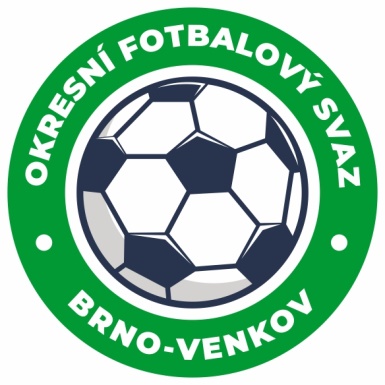 NOMINAČNÍ LISTINAžákovských výběrů OFS Brno – venkovAkce:            Mezinárodní turnaj ,,O pohár předsedy BSK´´Místo, datum a čas srazu: fotbalový stadion Vysoká při Moravě(SK), Vídeňská 9 					Brno,11.5.2022  8:20,autobus odjezd 8:30Ukončení akce: 11.5.2022 cca 17:00 VídeňskáNominační listina hráčů U12(2010 a mladší)Vrba Vojtěch                                               	KahanŠtreit Radim                                               	KahanProkeš David                                              	KahanŠeptun Filip                                                 	KuřimVévoda Ondřej                                            	KuřimKaláb David                                                	KuřimŠmarda Petr                                               	KuřimHlavůněk Tomáš                                        	TišnovŠkoda Petr Erik                                           	RosiceStřílek Tomáš                                              	RosiceEinserwort Karel                                          	RosiceRyška Jakub                                                	IvančiceMysliveček Jakub                                        	IvančiceJelínek Jakub                                              	IvančiceMikulica Matěj                                             	OchozŠevčíková Ilona                                           	OchozNáhradníci:Kříž Maxmilián                                           	TišnovMěřínský Vojtěch                                       	RajhradiceŠnajdr David                                              	OchozUčeň Matěj                                                	OchozZa účast hráčů na srazu odpovídají mateřské oddíly.V případě neomluvené neúčasti nominovaných hráčů se klub vystavuje postihu dle článku 17 bod 3 RFS !Nominovaní hráči si sebou vezmou věci na zápas na travnaté hřiště a věci osobní hygieny, nutnost uzavřít cestovní pojištění na 1x den !!!Omluvy telefonicky na číslo: 702 164 364 – Petr SoustružníkOmluvy písemně na email: soustruznik.gtmofs@post.czV Brně : 4.5.2022                        Petr Soustružník                                                             Jan Zycháčekpředseda KM OFS Brno - venkov		         	         předseda VV OFS Brno - venkovZa správnost:		      Libor Charvát                                     sekretář OFS Brno - venkov		